Artículos científicosAtención educativa a la diversidad por medio de la lectura en Nivel  Secundaria
Educational attention to diversity through reading at secondary levelMartha Patricia Martínez MárquezAutoridad Educativa de la Ciudad de México, Méxicomarquez.patty.mm@gmail.comhttps://orcid.org/0000-0002-4793-7613
ResumenEl presente documento es la investigación que realizó en Educación Básica nivel Secundaria Diurna No. 188, en el ciclo escolar 2010 - 2011 en el turno Matutino, en la ciudad de México en la Alcaldía de Coyoacán con alumnos de tercer grado, del grupo 3o. E y 3o.D, misma que tiene que ver con el camino que ha llevado las Necesidades Educativas Especiales (NEE) a la Atención a la diversidad y el Diseño Universal para el Aprendizaje (DUA) (2022) En la escuela, lugar donde se inicia con el gusto o disgusto de la lectura, donde se presentan situaciones de enseñanza como las que menciona Gagner (1994) “… durante los pasados siglos ha sido tratar a todos los niños como si fueran variantes del mismo individuo y de este modo encontrar la justificación para enseñarles las mismas cosas de la misma manera.” Momento histórico cuando las aulas tradicionales abren sus puertas a alumnos con alguna Discapacidad, Dificultad en el Aprendizaje o NEE, y convierten las aulas en lo que Tomilinson llama como “Aulas diversificadas” y se cierran las puertas de Escuelas de Educación Especial.La Metodología que se aplicó en el desarrollo de la investigación fue mediante una investigación Cuasi- experimental bajo un diseño Pretest- Postet con grupo control y un grupo experimental no equivalente. Así se puede concluir comprobar que una ves planificadas estrategias de lectura de forma lógica, tomando en cuenta la diversidad y necesidades de los grupos en Educación Secundaria, entonces logramos fomentar el  gusto por la lectura.Palabras Clave:  diversidad, heterogeneidad, Atención,  Discapacidad, NEE. AbstractThis document is the research carried out in Basic Education Secondary Day level No. 188, in the 2010 - 2011 school year in the morning shift, in Mexico City in the Mayor's Office of Coyoacán with third grade students, from the 3rd grade group. E and 3o.D, which has to do with the path that has led the Special Educational Needs (SEN) to Attention to diversity and the Universal Design for Learning (DUA) (2022) At school, place where begins with the like or dislike of reading, where teaching situations such as those mentioned by Gagner (1994) are presented "... during the past centuries it has been to treat all children as if they were variants of the same individual and in this way find the justification for teaching them the same things in the same way.” Historic moment when traditional classrooms open their doors to students with a disability, learning difficulty or SEN, and turn the classrooms into what Tomilinson calls "diversified classrooms" and the doors of Special Education Schools are closed.The Methodology that was applied in the development of the research was through a Quasi-experimental research under a Pretest-Postet design with a control group and a non-equivalent experimental group. Thus, it can be concluded that once reading strategies are planned in a logical way, taking into account the diversity and needs of the groups in Secondary Education, then we manage to promote a taste for reading.Keywords: diversity, heterogeneity, Attention, Disability, NEE.Fecha Recepción: Enero 2022                                    Fecha Aceptación: Julio 2022
IntroducciónEl presente proyecto de investigación es el esqueleto de la investigación  que realicé en un Ciclo escolar 2010-2011, en un aula de Educación Secundaria, en una escuela pública, en un colegio de una de las 16 Alcaldías, para ser exactos  en el Pedregal de Santo Domingo- Coyoacán; cuya temática versa sobre “El fomento de la lectura en aulas diversificadas  de  alumnos  de educación secundaria”.  Con base en una Metodología Cuasi experimental En México la educación básica se compone de tres niveles, Preescolar, Primaria y Secundaria, este último la etapa de la adolescencia, es en este grado donde se llevará a cabo la intervención. Teniendo como antecedente la apertura a las escuelas de alumnos con alguna discapacidad no tan severamente manifestada, es como contextualizo esta investigación, Objetivo. Analizar  las estrategias  de lectura  que los docentes de  Educación Secundaria  que no han logrado fomentar el  gusto por la  lectura  en sus alumnos  han trabajado  Metodología:  Cua- experimental bajo un diseño Pretes- Postet con un grupo control 3º.E (sin tratamiento) y un grupo Experimental 3º.D  (con tratamiento) Se incluyen dos grupos de tercer grado, de 30 alumnos cada uno, se tomó en cuenta el consentimiento de sus padres y de las autoridades del plantel. Se aplicaron pruebas estándar de lectura, test de hábitos de lectura y test de emociones, al inicio de la investigación y al final de la misma, una vez aplicado el tratamiento. Resultados: de los alumnos participantes del grupo control (3º.D) son 15 mujeres y 15 hombres, del grupo experimental (3º.E) son 17 mujeres y 13 varones siendo un total de 60 alumnos que son parte de la comunidad escolar de una Secundaria Pública. En su mayoría el grupo 3º.E en el primer levantamiento de la prueba estandarizada de lectura obtuvieron puntajes muy bajos con referencia al número de preguntas de la prueba, con referencia al Test de Hábitos de lectura los alumnos refirieron el 80% los jóvenes comentaron que no les gustaba leer. Conclusiones: los alumnos del grupo 3º. E grupo experimental evidenciaron que se potenciaron  las actividades lectura diversas atendiendo  sus necesidades y a los diferentes, gustos e intereses.  MétodoDefiniré por principio que es metodología Taylor Bogdan (1998) dice  que forma en que se enfocan los problemas y se buscan respuestas se designa metodología. Lo importante es que nuestros supuestos, intereses y propósitos nos llevan a elegir una u otra metodología.  La Metodología  que se aplicó en el desarrollo de la investigación  fue mediante una investigación Cuasi- experimental bajo un diseño Pretest- Postet con grupo control  y un grupo experimental no equivalente, el motivo  es  porque  no fue  posible aleatorizar  grupos, ni sujetos, este  diseño  resulta de lo más conveniente  en investigación educativa  debido a las facilidades que suponen el no  depender de la elección  de los sujetos al azar  para obtener la muestra y porque  el objetivo era estudiar el hecho social, se decidió este método para no hacer modificación  en los grupos, sino  tomarlos  en la heterogeneidad  que los mismos presenta,  por la misma  temática  y objetivo  el cual se aborda  en la investigación. 	Todos los individuos dentro de un salón  son diferentes  y cada uno de ellos son seres con problemáticas y características individuales, tan diversos  como  todo contesto, entonces, si es  visible en cada aula nos pareció importante  conocer el entorno para poder trabajar con profundidad, y realizar  la investigación  con los jóvenes. El  diseño “cuasi tiene  el significado de casi, es un diseño que no es  completamente experimental.  El criterio que le falta  a este tipo de experimentos  para llegar al nivel experimental es que no existe  ninguna manera de asegurar  la equivalencia  inicial de los grupos  como se mención con anterioridad, tanto  en el grupo experimental y del  grupo  control.El método cuasi- experimental  carece de un control experimental absoluto de todas las variables relevantes  debido a la falta de aleatorización ya sea en la selección aleatoria  de los sujetos  o en la asignación de los mismos a los grupos experimental y control, en este caso es con referencia a los grupos  donde se aplica  los test, donde se incluye una pre-prueba para cotejar la equivalencia  entre grupos y que no necesariamente poseen dos grupos (el experimental y control) son conocidos  con el nombre  de cusi-experimentos.Algunas de las técnicas mediante las cuales se recopilara información con; observaciones, encuestas  y  pruebas estandarizadas- cuestionario de lectura  en dos momentos al inicio para  conocer la realidad de los dos grupos  que se seleccionan; Grupo  control, 3o.D,  sin tratamiento y  Grupo experimental, 3o.E, con tratamiento. Se empleó  mediante una preprueba, es decir una medición previa al tratamiento y una prueba una vez aplicado el tratamiento, la misma prueba para conocer los resultados de tratamiento basado en la propuesta de lecturas atendiendo a la diversidad del grupo. Resultados En   cuanto a los resultados, se mencionará que se aplicaron en tres diversos rubros; hábito de lectura, actividades de lectura en los salones de clases, contexto familiar, este último para conocer   el contexto en el que se desenvuelven los jóvenes que funciona o no para la motivación a la lectura; así como una prueba estándar al inicio y después del tratamiento.Se tomaron dos grupos de 30 alumnos en cada uno se observaron prácticas de fomento a la lectura con los dos grupos, se encuestaron diez profesores frente a grupo que impartieron  clase a los jóvenes de los grupos 3o. D y 3o. E, la misma encuesta con tres rubros: Prácticas de lectura, Actualización y Atención a la diversidad, aplicada en el mes de agosto.  Se diagnostica a los alumnos con alguna NEE, discapacidad o dificultad en el aprendizaje, así como por medio de especialista de UDEEI se analiza cuáles son las estrategias o adecuaciones curriculares que se deben realizar a las actividades para de verdad incluir y trabajar con los alumnosEl grupo experimental cuenta con alumnos que tienen Dificultades en el aprendizaje  en el nivel, social, económico, social  y educativa. Para el grupo  3.D  (grupo experimental) había 4 alumnos con agudeza visual severa, hay un joven que se presumió  tenía Trastorno por Déficit de Atención e Hiperactividad (TDAH)   En cuanto a resultados se realizó una encuesta antes del tratamiento al grupo experimental  y al grupo Control, en rubro de lectura el primer levantamiento, en la pregunta ¿Te gusta leer?, con las respuestas : a)mucho, b)bastante, c) poco, d)nada, e) ninguno de los anteriores; los alumnos  en el grupo experimental contestaron  de los 30 estudiantes 60% que  el inciso d)nada, era su opción, se aplicó el tratamiento, el mismo  constó de diversas actividades de lectura, diferentes géneros, así como estrategias de post lectura, donde la atención educativa  incluía a todos los alumnos respetando la diversidad grupal  y sus necesidades y después  del tratamiento que duro  un ciclo escolar del mismo  rubro los jóvenes tronaron la respuesta a el inciso b) bastante en un 60%  dejando en 0% a el inciso d)nada.  	De cada rubro mencionaré muestras representativas donde se observará el cambio de los grupos control y experimental después del tratamiento, que consistió en planificar actividades de lectura tomando en cuenta la diversidad cultural, la necesidad literaria, la motivación a la lectura y la diversidad social y la Necesidad Educativa Especial o dificultad en el aprendizaje. Rubro lectura 	En el primer levantamiento al grupo experimental en la pregunta 1. Del ¿Te gusta leer? El grupo experimental da respuesta de 60%  a nada, mientras que en la segunda gráfica los alumnos después del tratamiento, basado  en lecturas acordes a su edad,  los mismos contestaron  el 0% a nada  y entre el 60% bastante, por otro lado  el grupo control contestó  que el 60% (poco)  les gusta leer, lo cual nos permite  comprobar que según Solé (1993) Leer  ayuda que dicho paso pueda realizarse  sin dificultades excesivas, pues  han respetado desde principio, es decir  desde la enseñanza inicial la relación característica  que se establece  en la lectura, una relación  de interpretación  entre el lector  y el texto  en la que ambos  son importantes , por tal motivo se afirma  que los alumnos una vez  interactuado con el texto  de diversas maneras, siempre y cuando se busquen  lecturas, respetando las relaciones  que se establecen entre el texto  y el lector, en estrategias acordes a su edad y a sus gustos e interés. Observe la tabla comparativa del grupo control y el grupo experimental, al inicio y una vez aplicado el tratamiento antes descrito.Figura 1. Gráficas comparativas rubro lectura antes y después del tratamiento del grupo experimental y grupo control.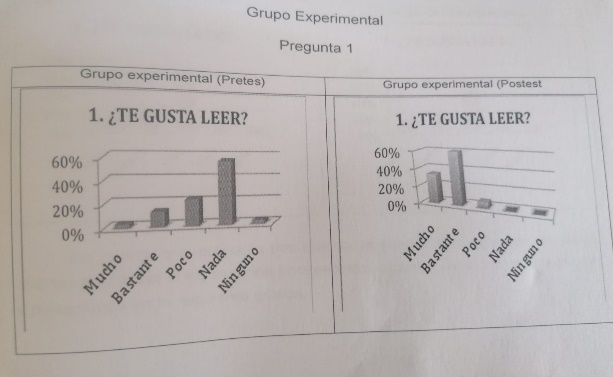 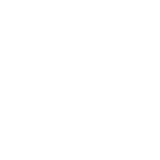 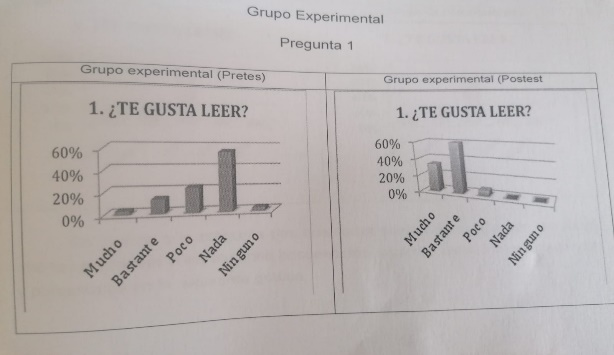 Fuente: Elaboración propia 	También se puede  observar  en los resultados  un avanzado aceleramiento en comparación a  la primera  toma,  tomado en cuenta los libros que les gustan leer a los jóvenes, en el primer levantamiento, los grupos  control y experimental. Se puede ver que en la gráfica  que los  alumnos referían  se acercaban a la lectura  de revistas en un 40%  no contestaron, posterior al tratamiento  basado en la diversidad de  tipos de textos para leer, lo alumnos  contestaron que un 40%, pero si usted  observa detenidamente las gráficas  con detenimiento  los alumnos del grupo control refieren lo mismo sin presentar ningún cambio, siento  un cambio  muy evidente en las gráficas del grupo experimental con tratamiento,  observe las gráficas  y  los  rubros de terror, en libros de humor, libros de aventura.Figura 2. Gráficas comparativas rubro lectura antes y después del tratamiento del grupo experimental y grupo control, con referencia a la diversidad de textos.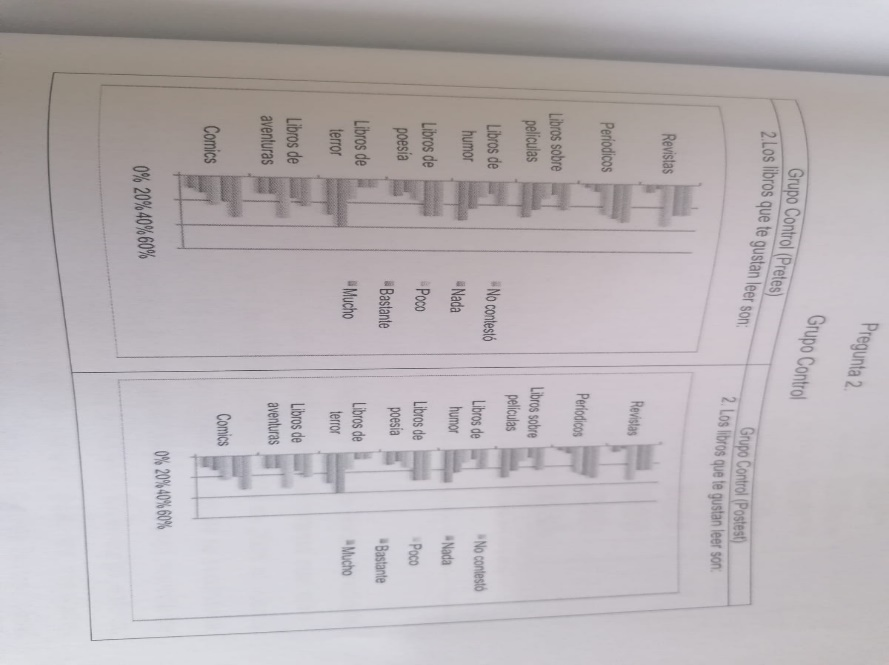 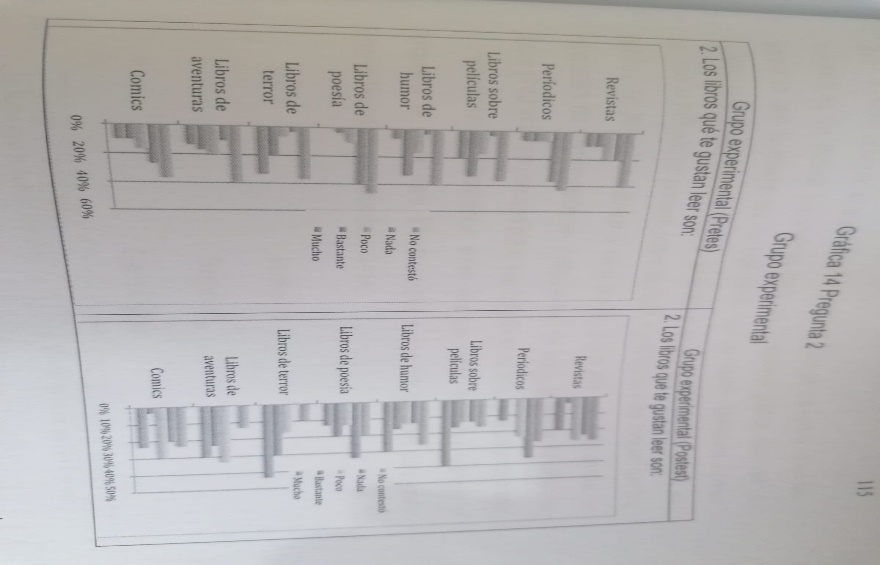 Fuente: Elaboración propia Rubro   Contexto escuela – familia En este rubro contexto- familia, cuyo propósito es conocer como las actividades en familia apoyan a las actividades escolares. Se les hizo la pregunta a los jóvenes la pregunta ¿Observas que tus padres practiquen la lectura? Después del tratamiento que tomo el rumbo de leer con padres de familia y que los mismos alumnos en diferentes contextos, ellos mencionan después de leer con sus padres un 20% más que sus padres si leen, mientras que el grupo control  sin tratamiento  continua  sin ver  que sus padres estén incluidos  en actividades  de lectura.	En el artículo de Flores (2009) “Hábitos y artículos de las familias hacia la lectura y las competencias básicas del alumnado”, se confirma mayores niveles de competencia en el alumnado cuyos padres presentan mejores actitudes   hacia la lectura y declaran dedicar mayor  número  de horas semanales  a esta  actividad. Se concluye afirmando el interés de estas variables para caracterizar el contexto sociofamiliar en que se desenvuelven el alumno  y valorar en función  de los resultados  de aprendizajes logrados en las instituciones escolares. Observe la siguiente grafica donde podrá observar la diferencias y avance en este rubro en comparación el antes y después del grupo control y grupo experimentalFigura 3. Gráficas comparativas contexto escolar- familiar antes y después del tratamiento del grupo experimental y grupo control, con referencia a la diversidad de textos.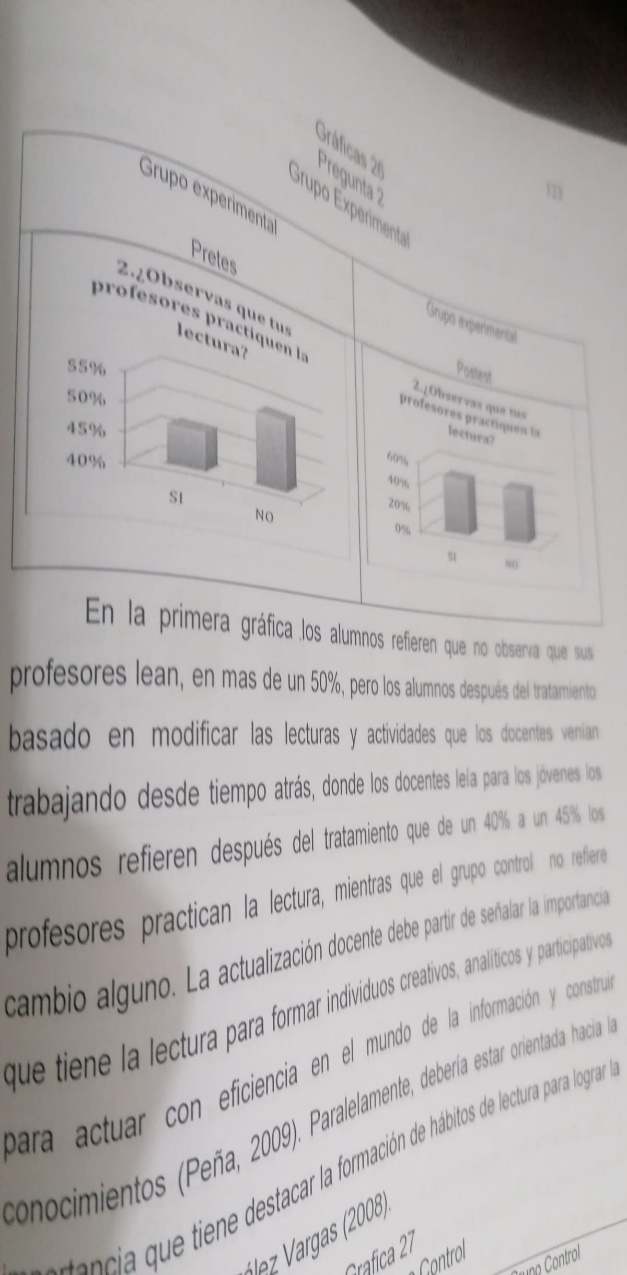 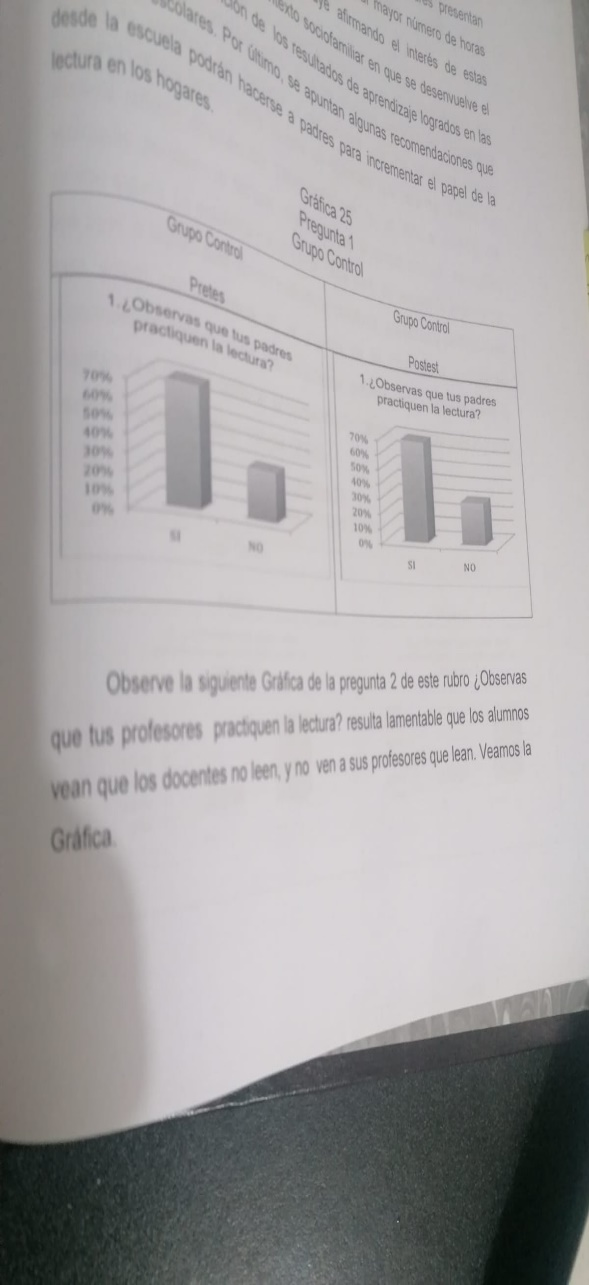 Fuente: Elaboración propiaEn relación al contexto de la escuela y la pregunta ¿Observas que tus profesores practiquen la lectura? Los alumnos refieren que no observan que sus docentes lean, en más de un 50%, pero los alumnos después del tratamiento basado en   modificar  las lecturas  y actividades que los docentes venían  trabajando desde tiempos atrás, donde los docentes leían  para los jóvenes los alumnos refieren después del tratamiento que  en un 40% a un 45% de avance  que los profesores  practican la lectura, mientras  que el grupo  control   no refiere   cambio alguno. Observe gráfica donde se observa lo descrito con anterioridad.  Figura 4. Gráficas comparativas contexto escolar- familiar antes y después del tratamiento del grupo experimental y grupo control, con referencia a la diversidad de textos.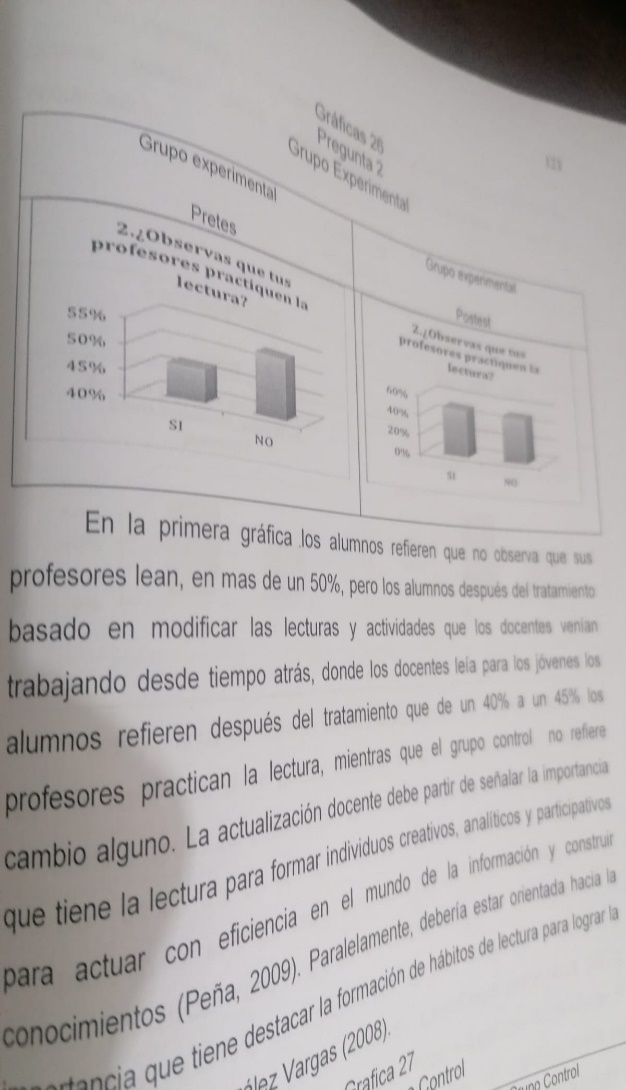 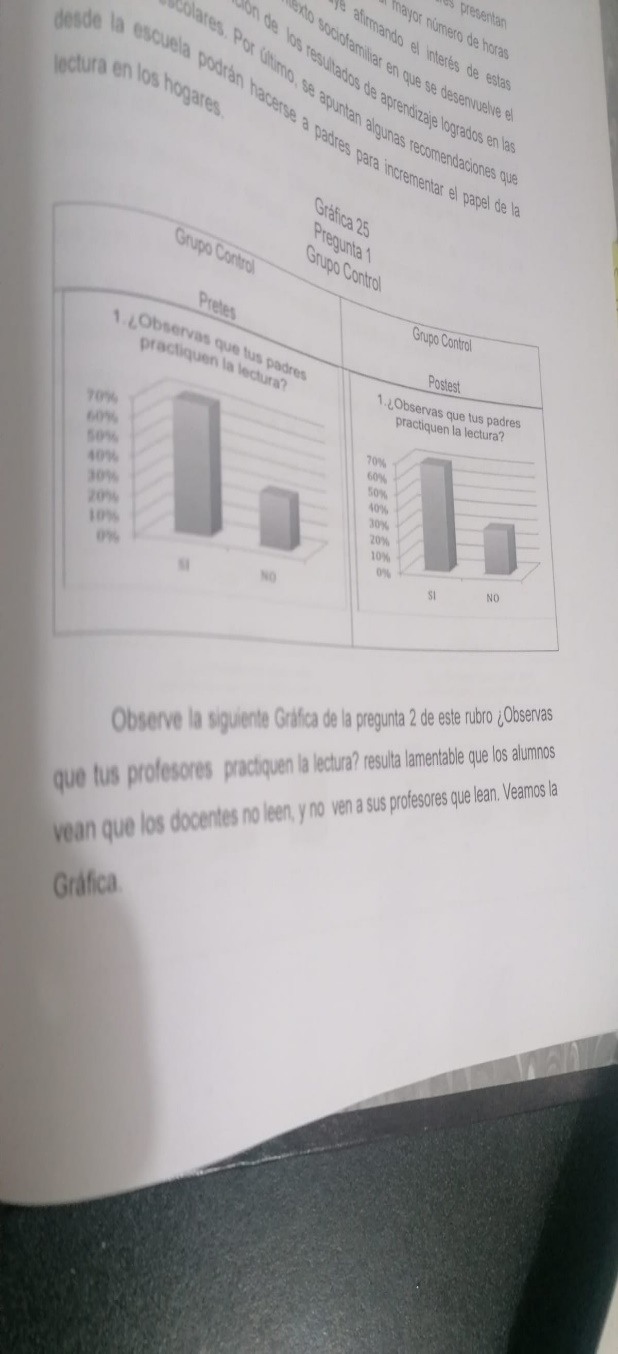 Fuente: Elaboración propiaDiscusiónLecturaLeer según el Diccionario del Español moderno significa interpretar el sentido de los escritos o impresos. Pronunciar en voz alta. Recorrer un texto de notación musical para ejercitarlo. Explicar una materia sobre un texto interpretar de un modo o de otro. Por años la lectura ha sido una de las habilidades más importantes que no sólo proporciona la escuela, sin querer se inicia en lo primeros años de vida,  así la lectura es un conjunto de habilidades a la vez que es un proceso complejo y variable cuyo aprendizaje ha de abarcar los primeros años de la enseñanza. Gepart (1979) afirma: La lectura es la palabra usada para referirse a una interacción por la cual el sentido codificado por un autor en estímulos visuales, se transforma en sentido en la mente del lector. Leer según Paul Foulquié  lo define como  la acción de  reconocer  con los ojos unos signos de escritura, bien emitiendo los sonidos  de los cuales son los signos  (la lectura en voz alta), bien percibiendo  el significado del conjunto que constituyen (lectura silenciosa o mental) en él mismo en el Diccionario de pedagogía que la misma Paul compiló, menciona que de manera particular al leer se  interpreta, en sentido propio, un texto escrito: en sentido figurado, los acontecimientos, la percepción de tal manera a través de lo escrito, se da uno de los ejercicios más poderosos, por medio de está habilidad se favorece el desarrollo de capacidades cognitivas superiores, la persona que lee de forma continua y efectiva desarrolla su pensamiento y la imaginación propia, hay otras opciones que se encuentran en este ejercicio en la lectura puedes buscar las nuevas opciones o reencontrarte con las viejas opciones. La lectura trae implícito el reconocimiento de símbolos escritos o impresos, que sirve como estímulo para una formación de sentido, proveniente de experiencias pasadas, y la construcción de nuevos sentidos por medio de la manipulación de conceptos que ya posee el lector. La lectura son las voces de los hombres solitarios que interpretan al mundo desde su soledad, dice Pardo Edmeé (2004) que la lectura es como una obligación de un placer. La lectura es una condición indispensables para atender las exigencias de  una sociedad por demás cambiante. Hoy leer significa salir de los confines del propio ser, reconocer otros horizontes, ser otro, experimentar las pasiones de otros, ser observador y al mismo tiempo estar en el lugar del protagonista. Leer es vivir intensamente y a la vez guardar la seguridad de poder cerrar el libro y decir, ¨ No quiero continuar ¨ (Sanchez-Darvasi citado por Pardo Edmeé (2004)  Así hoy  con mucho más precisión la lectura ayuda a el desarrollo  de los seres humanos de los países y del mundo, esto no podría lograrse sin el dominio del ejercicio lector y de la escritura, de las ideas y opiniones. La lectura también es una forma de pensar, de resolver o razonar, lo cual conlleva el análisis, discriminación, el juicio, la evaluación y la síntesis.  Leer un cuento, una novela un poema es algo más que un discurso diferente, se instala en la frontera de la  libertad que hay entre la subjetividad y el mundo, entre los sueños y en los juegos infantiles y juveniles. Un ser humano lector se convierte en un viajero de historias y en un semidios construyendo a través de su propia creación la vida de los personajes después de la lectura por tal motivo la lectura convierte a un humano no sólo en un lector si no en un creador de sus propias historias, de tal manera, el lector es entendido como un descifrador, como un interprete; entonces la lectura funciona como un modelo general de construcción del sentido, leer entonces se convierte en una tensión entre la lectura y la experiencia, entre la lectura y la vida, el mismo lector esta muy presente en la historia que se esta intentado construir después de la lectura, el filtro que permite darle sentido a esta experiencia: la lectura se convierte con cada lector en un espejo de la experiencia, le da forma. (Piglia Ricardo 2005) Leer es sobre todo, viajar al interior de otras almas reflejando en personajes, como pretexto para viajar al interior de otras almas (Viveros citado por  Edmeé Pardo 2004) Así el párrafo anterior nos desdibuja una experiencia lectora inigualable  y poco comparable con otra, la lectura transforma a los lectores en viajeros que circulan sobre las tierras de otra gente, nómadas que cazan furtivamente en los campos que se han escrito, de tal manera la experiencia de leer es la aspiración que todo humano anhelaría y esperaría que alguien lo iniciará en esta aventura, es decir no sólo adultos, sino jóvenes y  niños sumergidos  en la lectura y siendo lectores competentes, es decir, individuos que se sirvan de la lectura, que tengan la afición de leer diarios, revistas, libros, historias para viajar y disfrutar, que lean por voluntad propia, porque saben que leyendo pueden encontrar respuestas no sólo a sus necesidades, sino a sus gustos personales, personas que lean por placer; personas que hayan descubierto que la lectura es una parte importante de la vida y de tal manera iniciarse en el camino al espíritu critico, que es la clave de una ciudadanía activa, eso permite un distanciamiento una descontextualización, pero también abre las puertas de un espacio de ensoñación en el que se pueden pensar otras formas de lo posible. (Petit 1999) la lectura es un ejercicio que  construye y concibe al lector no como una página en blanco donde se imprime el texto: introduce su fantasía entre líneas la entrelazan con el autor. Las palabras del autor hacen surgir sus propias palabras, su propio  texto.La lectura  es una de las experiencias más importantes, es las entrada a la cultura escrita y a todo lo que conlleva, es el instrumento de aprendizaje  más poderoso, leyendo podemos aprender cualquiera de las disciplinas, pero además la lectura favorece el desarrollo de capacidades cognitivas superiores. El lector eficiente desarrolla su pensamiento; en muchas circunstancias el fracaso o e éxito escolar tiene una relación directa con las capacidades lectoras. Un lector comprende un texto cuando puede encontrarle significado, cuando puede encontrarle significado, cuando puede ponerle en relación  con lo que sabe y con lo que le interesa, dice entonces Isabel Solé en Estrategias de lectura que leer es un proceso de interacción entre el lector y el texto, proceso mediante el cual primero intenta satisfacer los objetivos que guía su lectura, el significado del texto se construye por parte del lector.Leer significa penetrar al interior de una persona por lo que exteriormente aparece. Es el acto de comprender lo escrito. comprender las ideas que están detrás de las palabras. La lectura tiene un sentido definido, dialogar con el autor. Sáez (1951) define la lectura como una actividad instrumental. No se lee por leer, se lee por algo y para algo. Siempre detrás de toda lectura ha de existir un deseo de conocer, un ansias de penetrar en la intimidad de las cosas.NIVELES DE LECTURA 	Dice Sastrías Martha (1997) que la lectura es un proceso por el cual el lector percibe correctamente los símbolos escritos, organiza mediante ellos lo que ha querido decir un emisor, infiere interpreta los contenidos, los selecciona, valoriza aplica en la solución de problemas y en el mejoramiento personal y colectivo, este proceso implica el raciocinio y el juicio crítico del lector para fundamentar sus puntos de vista acerca de la información que lee, para adquirir el ejercicio lector es requerido que el alumno adquiera este a través de las Fases de lectura que se compone  de:1. LECTURA LOGOGRÁFIA: es pictográfica, reconocimiento visual de la palabra como un todo (lectura a través de las ilustraciones)2. LECTURA SUBSILÁBICAS : Es la lectura que realiza el niño, cuando para leer una palabra, por sencilla que sea, nombra cada letra para ir formando las sílabas, las que a su vez une para ir formando las palabras. En resumen se refiere al deletreo.3. LECTURA SILÁBICA : El niño lee sílaba a sílaba las palabras.4. LECTURA ALFABÉTICA:  a cada sonido le otorga una letra,  a cada palabra le otorga un distinto significado .5. LECTURA ORTOGRÁFICA:  Hace uso de los 5 tipos de sílabas 1. Directas (casa) 2. Inversas (árbol) 3.mixtas (casas) 4. diptongo (jaula) 5. Trabadas (trompo).Una vez que el niño a adquirido la lectura en los primeros años de vida y hasta la primaria se inicia otro proceso de consolidación de la lectura lo que muchos autores van a llamar como niveles de lectura, estos se apoyan en las destrezas, graduadas de menor a mayor complejidad, hecho que a su vez supone la ampliación sucesiva de conocimientos y el desarrollo de la inteligencia conceptual y abstracta; de allí la necesidad de cultivar habilidades de comprensión, ya que son fundamentales en todo proceso, dice Margarita Gómez Palacios (1996) que la lectura se construye en un proceso  constructivo al reconocerse que el significado no es una propiedad del texto, sino que el lector lo construye mediante un proceso de transición flexible en el que conforme va leyendo, le va otorgando sentido particular al texto según sus conocimientos y experiencias en un determinado contexto. En este tenor la lectura requiere ser considerad como un proceso interactivo de comunicación donde se establece una relación entre texto y lector, quien a través de su capacidad lectora; proceso organiza sintetiza y valora la información leída para interiorizarla como lenguaje personal construyendo su propio significado.Una vez  que el niño cuenta con el conocimiento de la lectura  que se da en los primeros años de primaria, es necesario consolidar el ejercicio lector tanto en casa como en la escuela como se ha visto anteriormente, pero ahora el cuestionamiento es quién dirige los parámetros de ser o no lector  competente, los parámetros son altamente interpuestos por PISA y son conocidos como Niveles de lectura, a través de ellos nos permite saber  cual es nuestro parámetro de consolidación para lograr una lectura eficaz y eficiente Pisa (2009) (que es pisa) menciona 6 niveles desempeño de competencia lectora mismos que establece el nivel que requerirán alcanzar los alumnos entre 12 y 15 años Así la lectura se convierte en una actividad eminentemente social y fundamental para conocer, comprender, consolidar, analizar, sintetizar, aplicar, criticar, construir  y reconstruir los nuevos saberes de la humanidad y en una forma de aprendizaje importante para que el ser humano  se forme una visión del mundo y se apropie  de él y el enriquecimiento que le provee, dándole su propio significado, dice Golder Caroline (2007) en su libro “Leer y comprender psicología de la lectura” que para alcanzar un nivel de comprensión  suficiente, hay que dominar mecanismos básicos de la actividad de la lectura, es importante para que el alumno consolide bien cada uno de los procesos mencionados en el Cuadro 1. para así lograr un lectura de compresión de  tal manera  se reconoce cual es la ruta para consolidar el ejercicio lector bajo estas premisas son requeridas las palabras del escritor y promotor de la lectura Felipe Garrido “Los lectores no nace se hacen”.ESTRATEGIAS DE LECTURASe dice que los buenos lectores no leen siempre de la misma forma sino que se adaptan a cada situación y utilizan varias estrategias de lectura (Cassany Daniel, 1997) Estas estrategias son herramientas que se encuentran a nuestro alcance para compartir, comprendiendo como estrategia (qué es una estrategia) de tal manera dice Golder Caroline (2007) que el buen lector lee todo, pero administra el tamaño de los saltos de la manera más eficaz posible, según la naturaleza del texto, de tal manera este lector controla su proceso de lectura y sabe seleccionar las estrategias acordes del texto  y el momento; una de las características de los lectores expertos es sin duda la flexibilidad de sus comportamientos: el buen lector puede leer y comprender muy rápidamente un texto en detalle prestando atención a aspectos particulares de forma y ortografía. Los lectores buenos, eficaces, o flexibles  cuentan con diversas formas y maneras para acercarse a la lectura, dice Laura Frade (2009) en cuanto a un lector competente que es una persona que lee, toma la iniciativa de leer; tiene la voluntad para hacerlo, empieza a descifrar el código escrito, tiene acceso al léxico, comprende las palabras, se pregunta lo que no entiende, lo identifica; una de dos o saca el significado por el contexto, o busca el significado en otras fuentes. Regresa a leer, continua leyendo de tal manera que hace un análisis sintáctico, se pregunta que palabras no están bien articuladas, descifra su relación gramatical, las entiende, se imagina lo que va leyendo, predice y anticipa, sintetiza e identifica intención, función, tipo de texto y estilo del autor, saca sus propias inferencias, aprendizajes y además puede proponer cosas nuevas, crea y produce, lo que a su vez le hace generarse otras estrategias.	El evento mencionado en el párrafo anterior no le ocurre de la misma manera a los lectores aprendices ya que estos cuentan con muy pocas estrategias de lectura y ocurre exactamente lo mismo que al lector competente que menciona Frade pero a la inversa, generándose nulas estrategias de acercamiento a la lectura.Ahora bien la escuela es uno de los espacios donde se pueden generar el desarrollo de estrategias de comprensión lectura y de acercamiento a la misma, pues no es necesario que el estudiante tenga en sus manos un libro todos los días, hay que acercarle herramientas para que lean y encuentren sentido a lo que se lee. Para este evento Margarita Gómez Palacios nos menciona seis estrategias de lectura para el desarrollo en las Fases de la Lectura antes ya mencionadas tales comoAsí como se ha observado, la lectura no es una capacidad homogénea y única, sino un conjunto de destrezas que utilizamos de manera o de otra según la situación; además de las estrategias para la comprensión, una de estas destrezas que desarrolla un lector eficiente es la fluidez lectora, se dice que está es una de las condiciones que favorecen la comprensión de textos, dice Alma Carrasco Altamirano (2000) en su artículo Leer, leyendo, lectura  que no hay lectura sin texto pero tampoco hay lectura sin lector, sin lectora. Una persona que participa al leer, que le hace preguntas al texto, que lleva información, que elabora hipótesis sobre el contenido, que adelanta finales, que relaciona lo que lee con otros textos, es una persona que participa activamente en el acto de lee, la misma escritora dice que leer es como jugar no hay lectura sin jugador, sin jugador no hay juego.Estrategias  de lectura1.MUESTREO: Selección de índices útiles y productivos dejando de lado la información irrelevante, redundante o innecesarias.2. PREDICCIÓN : Habilidad para elaborar hipótesis acerca de la información que puede encontrarse en un texto, basándose  en claves  del portador y empleado la estrategia de muestreo y la información no visual previa. Para predecir, el lector recurre a su repertorio lingüístico y cultural así como a sus conocimientos previos. Esta estrategia de predicción es la que empleamos cotidianamente a la hora de leer el periódico. Porque regularmente nadie lee “todo el periódico”.3. ANTICIPACIÓN: La información, durante la lectura, de hipótesis léxico-semánticas (significados de las palabras relacionados con el tema) o sintáctico-morfológicas (categorías gramaticales) acerca de lo que sigue.4. INFERENCIA: Capacidad de deducir información no explicita en el texto a partir de los conocimientos conceptuales y lingüísticos  previos.Podríamos clasificar las inferencias  en dos clases: 1. Inferencias lógicas, que son aquellas que se basan en el texto.2. Inferencias pragmáticas y creativas.5. CONFIRMACIÓN : Comprobación  de elecciones tentativas y control de la lectura para corroborar o rechazar  hipótesis, protecciones, anticipaciones o inferencias según la información que el texto ofrece. 6. AUTOCORRECCIÓN: Localización del error reconsideraciones de lo leído para buscar más información y efectuar la corrección.INDICES DE LECTURA EN MÉXICOLa lectura es una actividad alerta y abierta del hombre frente a los signos que nos ofrece el mundo; y con ello nos referimos no sólo a las manifestaciones que se dan en el ámbito que se dan en el ámbito de la cultura, sino a los signos y códigos que nos presenta el medio ambiente físico, biológico y social. (Sastrías, 1997) este medio que menciona es medio creado en la sociedad mexicana, en los últimos años se ha ido aguzado la conciencia de que los niveles de lectura en México son muy inferiores a los que demanda la exigencia de desarrollo del país. Decir que en México no se lee  resulta de verdad aventurado, pero la realidad es que en comparación de los niveles de lectura de otros países México ocupa un lugar excesivamente bajo de hecho la UNESCO los ubica en el penúltimo lugar en la lista de 108 países. En 2009 PISA tomo en cuenta en la aplicación del examen las competencias lectoras de los estudiantes, las cuales se refieren a la capacidad para comprender, emplear, reflexionar e interesarse en textos escritos con el fin de lograr metas propias, desarrollar sus conocimientos y su potencial personal y participar en la sociedad.El resultado de México en 2009 PISA arrojo de entre seis países evaluados, China, Corea, Estados Unidos, Chile, Brasil, que en México dos de cada 5 estudiantes mexicanos de 15 años (39%) se ubican en los niveles inferiores de desempeño, estos jóvenes poseen competencias lectoras insuficientes para aprender y participar de forma eficaz y productiva en la vida cotidiana. Por otro lado, 54% de los alumnos mexicanos se colocan en los niveles 2 y 3, lo que significa que poseen competencias mínimas para comprender emplear y reflexionar lo que leen y usarlo en situaciones de la vida cotidiana, y solo el 6% de los adolescentes mexicanos evaluados de 15 años  se encuentra en los niveles más altos de desempeño en lectura (4 a 6). En medio de el Boom tecnológico del siglo XXI, la lectura reclama su espacio en la enseñanza de los jóvenes, los nuevos profesionistas. Las escuelas enfrentan el reto de rescatar la lectura como un proceso de interpretación y construcción interminable, necesario para la formación integral del hombre, así como por medio de la misma y según análisis antes presentado el alumno contará con elementos, para la resolución de situaciones diversas que se le presenten en la realidad en la que vive.La lectura transversal y directamente afortunadamente genera hilos conductores con las humanidades, las ciencias y con otros muchos campos de conocimiento. Leer es quizá la capacidad intelectual superior y más maravillosa del hombre, por que es crear, es rescatar lo más profundo de nuestra sensibilidad, es explorarnos y conocernos a nosotros mismos, es recorrer a puntillas y paso a paso lo más recóndito de nuestro ser que siempre es desconocido, misterioso y enigmático, aun para nosotros mismo. Porque cada  uno somos el paisaje que nunca acabamos de conocer ni recorrer; porque el universo interior tiene más camino, quebradas, valles y ciudades (Sastrías, 1997).LOS DOCENTES INCENTIVADORES DE LECTURA.Uno de los actores de las escuelas es el docente; que requiere mostrar y construir; cultura, enseñanza y desarrollo; así como no ignorar la vinculación con los contenidos. Dice Cesar Coll (1998) que la complejidad de la tarea del profesor no sólo se reduce a aquello que envuelve su función formadora en relación a los alumnos que están encomendados a él; en la medida en que es un elemento de organización, el profesor suele generar tareas que requieren habilidades específicas. Esas funciones, y el carácter colectivo de la tarea docente, a la que inmediatamente me refiero, crean contextos humanos específicos, contextos que el docente requiere manejar.	En la labor docente el conocimiento profesional de los profesores se va construyendo poco a poco, sobre la base de la interpretación de las situaciones en las que se ven envueltos en sus centros las aulas escolares y del resultado de las decisiones que adoptan. Una de las particularidades que les impone el contexto  en que desarrollan su trabajo consiste en que las decisiones que se van a ver abocados a tomar acostumbran a estar condicionadas por inmediatez. Así mismo, este conocimiento se reconstruye y modifica de acuerdo con los resultados de su experiencia cotidiana. (Torres, 2001)   	En este mundo docente descrito en párrafos anteriores no se puede olvidar los procesos de enseñanza y aprendizaje en las instituciones académicas estás  como dice el  mismo Torres no se deben comenzar y acabar limitándose a  un espacio físico concreto; es preciso tomar en consideración los contextos económicos, sociales, políticos y culturales desde los que las acciones y resultados  adquieren  un significado más completo. El trabajo docente es una profesión 100% humana esta hecha por personas, dedicadas a la formación de personas, dice Cecilia Fierro (1995) en la investigación participativa aplicada al mejoramiento de la práctica docente nombrada como “Más allá del salón de clases” que la persona del maestro es una de las más importantes. Como todo ser humano, el maestro es un ser humano no acabado, capaz de conocerse  a sí mismo, de superar sus necesidades. Es un ser con ideales, éxitos y fracasos. Todo esto se refleja en la educación que imparte, haciendo de ella una práctica esencialmente humana.Las características del profesor deben basarse más en el desempeño que muestren en situaciones reales de enseñanza en el salón de clases. Los profesores trabajan con seres humanos impresionables y afectan el desarrollo de personalidad de éstos, no debieran poseer personalidades inestables o destructivas, así como la salud mental o el desarrollo de la personalidad, sino más su capacidad de estimular y dirigir competentemente la actividad de aprendizaje de los alumnos (Ausbel, 2006)  esto por lo el papel tan importante que presentan en la sociedad y en la vida de los seres los humanos, pues el trabajo docente es un quehacer social que se desarrolla en un contexto particular  histórico, político, cultural, económico, y social dice Cecilia Fierro (1995) que en la dimensión social se invita al profesor a reflexionar sobre el sentido de su quehacer en el momento histórico que vive, en el contexto particular  en el que se desempeña; en las expectativas  que hay sobren él  y las presiones  que recibe tanto por parte del sistema  como destinatarios  de sus tareas.  En las tareas del docente se presenta la tarea de motivador, guía, constructor, planificador, organizador, creador de situaciones reales situaciones de aprendizaje de todas las asignaturas y para la motivación de la lectura,  estas actividades que ayuden para trabajar con el ejercicio lector y el suministro de retroalimentación eficaz de estas situaciones de aprendizaje depende de la claridad y la facilidad de la expresión del profesor, el aprendizaje de hechos, por parte de los alumnos, se relaciona de manera significativa con la claridad y la expresividad del profesor. (Salomon, Rosenberg y Bezdek, 1964 citado por Ausbel, 2006) Dice Spaulding (1963) que se reportó una relación positiva entre el método de los profesores  y el rendimiento de los alumnos en la lectura, pero  una realidad cada vez más eminentes que por años se ha dado esta  responsabilidad del ejercicio lector a la escuela y por ende a los docentes en las aulas de estos mismos donde existe aciertos y desaciertos donde se encuentra la realidad mexicana y donde como dice Guillermo Sheridan (2009) en su artículo La lectura  en México que el mexicano  no le interesa los libros. Es más, no sólo no le gusta leer, no le gustan los libros ni siquiera en la calidad de cosa, ni para no leer los ni para nada, vamos, ni para prótesis de la cama que se rompió una pata. Años de esfuerzo  educativo, de aventar dinero a raudales en las bibliotecas, centros culturales, publicidad, cursos, campañas y ferias, premios y becas, ofertas  y descuentos, clubes y talleres, mesas redondas y presentaciones. Todo para merecer la sincera respuesta: No, no queremos leer. Que no nos interesa. Que no. Que no queremos. Que no haya libros y ya. Punto. No. ¡Quer no! Ene, o = NO. ADOLESCENCIA EN MÉXICO Y EL EJERCICIO LECTOR En general la Republica mexicana cuenta con una gran diversidad de grupos étnicos en todas las diferentes áreas geográficas que la conforman, en estas zonas se puede encontrar diversos estatus sociales, gracias a este evento la cultura, las costumbres y los términos se enriquecen en gran medida, no sólo por las zonas geográficas sino por más de un autor que define a esta epata evolutiva del ser humano. La adolescencia es periodo de la vida entre la pubertad (aparición de los caracteres sexuales secundarios ) y la edad adulta (cesación del principal crecimiento corporal) (McCary 1996)  Esta etapa de la vida que se caracteriza por la transición en el desarrollo de la niñez y la edad adulta que comienza alredor de los 12 ó 13  y termina hacia los 19 ó 20 años.	Aproximadamente de los 12 a los 20 años surgen una serie de cambios en todos los niveles, dentro de estos cambios que se presentan en el desarrollo de los adolescentes.El mismo Michel Petit (1999) menciona situación de la lectura y los jóvenes pues la proporción  de lectores asiduos entre la juventud ha disminuido en los últimos veinte años, pese a la expectativa de que aumentara, debido a la mayor escolarización. Según ellos, el juicio ha concluido. Los jóvenes prefieren el cine o la televisión, que identifican con la modernidad, con la velocidad, con la facilidad, a los libros; o prefieren la música o el deporte, que son placeres compartidos.ESCUELA TRADICIONAL La institución por excelencia de la educación formal es escuela. Así mismo constituye lo que llamamos un aparato ideológico  especializado, ya que  su función está relacionada con la transmisión, conservación y promoción de la cultura, lo cual favorece nuestra integración en una sociedad determinada. Para educar es necesario integración en una sociedad determinada. Para educar es necesario un aparato cultural, a través del cual la generación anterior transmite a la generación de los jóvenes, les hace adquirir sus inclinaciones y hábitos, transmite enriquecido el patrimonio del pasado.	La necesaria reconstrucción de los momentos históricos por los que ha atravesado la conceptualización de la educación y por ende de la didáctica (referida más específicamente a los procesos de enseñanza-aprendizaje), nos lleva a  la elaboración de modelos teóricos que en alguna forma recogen en lo general las características de la educación formal que representan y ante esta situación resulta interesante retomar uno de esos modelos que por años hemos llamado como Escuela Tradicional para delimitar  con mucho mas precisión el antes y lo que se propone en la presente investigación.	La Escuela Tradicional se remonta al siglo XVII. Coincide con la ruptura  del orden feudal y con la constitución de los estados  nacionales y el surgimiento de la burguesía.	Con relación a las prácticas escolares cotidianas, lo pilares de este tipo de escuelas son el orden y la autoridad. La autoridad se personifica en el maestro, dueño del conocimiento y del método. Se refuerza la disciplina ya que se trabaja con modelos intelectuales y morales previamente establecidos.	Los rasgos distintivos de la escuela tradicional son: verticalismo, autoritarismo, verbalismo, intelectualismo; las postergación del desarrollo social son sinónimos de disciplina.	El verbalismo constituye uno de los  obstáculos más serios de la escuela tradicional, donde la exposición por parte del profesor substituye de manera sustantiva otro tipo de experiencias, como pueden ser la lectura mecánica y repetitiva, la memorización de datos, la observación, la experimentación, etcétera.	El intelectualismo implica privilegiar la disociación entre el intelecto  y afecto, creer que la escuela sólo importa el desarrollo de la inteligencia, implica negar el afecto y su valor energético en la conducta humana.	Se respeta un rígido sistema de autoridad; quien tiene la mayor jerarquía es quien toma las decisiones, que resuelvan vitales para la organización, tanto del trabajo como de las relaciones sociales, y el alumno, que es el que está a fina de esta cadena autoritaria carece de poder.Reflexión necesaria el tema lo exigen pues si se menciona que tanta particularidad de la Escuela Tradicional con seguridad por que existe una escuela que ser versa como una Escuela Nueva, como tal este moviendo surge a principios del siglo XX y está ligado a una serie e transformaciones económicas y demográficas. Esta escuela descubre posiciones relevantes para la acción educativa, continua siendo actual. Las misión del educador escrita en creer las condiciones de trabajo que permitan al alumno desarrollar sus aptitudes; para ello se vale de transformaciones en la organización escolar, en los métodos y en las técnicas pedagógicas.	Los rasgos fundamentales de esta escuela son:La atención al desarrollo de la personalidad, revalorando los conceptos de motivación, interés y actividad. La libertada del individuo, reconceptualizando la disciplina, que constituye la piedra angular del control ejercicio por escuela tradicional y favoreciendo la cooperación.La exaltación de la naturaleza.El desarrollo de la actividad creadora.Fortalecimiento de los canales de comunicación inter aula.En la práctica, la aplicación de estos principios no han sido nada fácil y no han tenido suficiente fuerza para erradicar la escuela tradicional.Las criticas que ha recibido esta escuela han sido por parte de la escuela tradicional, la cual dice que esta se centra únicamente en el hecho de que se olvida el valor formativo del trabajo y el esfuerzo, y que es realmente difícil identificar cuáles son los auténticos intereses de los niños, pues estos se encuentran condicionados por el medio social. Conclusiones El trayecto de la investigación  y con  base en la hipótesis planeada  al inicio de la misma  se puede comprobar que si se  planifican estrategias de lectura de forma lógica, tomando en cuenta la diversidad y necesidades de los grupos en Educación Secundaria, entonces logramos fomentar el  gusto por la lectura En cuanto a la heterogeneidad  en los grupos de Secundaria, la misma tiene que ver con Dificultades en el aprendizaje y las Necesidades Educativas Especiales,  y con algunas Barreras en el aprendizaje los alumnos con base en los resultados  es comprobable que si s conoce a los grupos  y las necesidades de los jóvenes, es muy  posible tomar en cuenta para la planificación y atender a la diversidad de los perfiles grupales. Se concluye también que diversificando las estrategias para el fomento a la lectura, planificando de manera lógica y principalmente tomando en cuenta la diversidad de grupos en Educación Secundaria, se lograr fomentar el gusto y deleite  por la lectura  Con base en la investigación metodología analizando las encuestas antes y después del tratamiento, el grupo Experimental se puede realmente observar que antes del tratamiento los alumnos no quieren saber de lectura, después de atender a la diversidad grupal, los alumnos comprendieron y disfrutaron de la lectura.Futuras líneas de investigaciónEn cuanto a las futuras investigaciones derivaran en busca de estrategias de  lectura, buscando una gran diversidad de  herramientas pedagógicas para  fomentar la lectura, así como inclusión de alumnos con NEE, discapacidad, Dificultades en  el aprendizaje, por medio de la lectura lo que nombraríamos inclusión educativa asertiva; así como  implementar el diseño DUA  en aulas de educación pública en educación,  investigación Postpandemia y  el apoyo por medio de la lectura. Manejo de emociones con apoyo de cuentos y textos en contextos Postpandemia.ReferenciasAGUILAR Sosa (2011) artículo “SEP quiere lectores de 20 minutos” en La Jornada” versiónelectrónica http://www.eluniversal.com.mx/cultura/64805.html revisada el 11 de noviembre de 2011 a las 18:11ALVAREZ Arregui (2007) La situación de la lectura en México arroja cifras alarmantes en El porvenir versión electrónica http://www.elporvenir.com.mx/notas.asp?nota_id=128366 revisada el 11 de noviembre de 2011 a las 14:26ALVARES Juan Luis et, al. (2006) Cómo hacer investigación cualitativa, Fundamentos y metodología. Ed. Paidos. Reimpresión. México Págs 222 AUSBEL David P. et. al. (2006) Psicología educativa Un punto de visto cognoscitivo. Trillas. Reimpresión México. P.p.623BOYLE Joyce. (1994) Styles of Ethnography en Janice Morse (comp.), Critical Issues in Qualitative Reserch Methods, California: Sage Publicaciones.CARRASCO Altamirano Alma (2000) Leer, leyendo, lectura en Revista de investigación Educativa. Enero- Julio. Vol. 5 Núm. 9 pp169-171.CARVALLO Ramos Yeni del Carmen Las necesidades educativas especiales. Versiónelectrónica http://www.educacioninicial.com/EI/contenidos/00/0450/462.ASP revisada el día 8 de octubre de 2011 a las 15:53CRESSWELL, John W. (1998) Qualitative Inquiry and Research Design. Choosing Among Five Traditions, Sage Publications, LondresDUCKWORTH Eleonor (1999) Cuando surgen ideas maravillosas y otros ensayos sobre la enseñanza y el aprendizaje Ed. Gedisa. Barcelna Págs. 254.FIERRO Cecilia, et. al. (1995) Más allá de salón de clases, Investigación participativa aplicada al mejoramiento de la práctica docente. Centro de Estudios Educativos. México. P.p. 181.GOLDER Caroline et. al (2007) Leer y comprender psicología de la lectura. Cuarta Edición. Ed. Siglo Veintiuno Editores. pp 221LOBATO Quesada Xilda (2001) Diversidad y educación La escuela inclusiva y elfortalecimiento como estrategia  de cambio . Ed Paidos Educador, 1ª. Edición BarcelonaMÁRQUEZ Carlos (2008)  artículo México, en último lugar en índices de lectura de los países de la OCDE en La jornada http://www.lajornadamichoacan.com.mx/2008/12/23/index.php?section=cultura&article=012n1cul revisada el 11 de noviembre 2011 a las 14:47MCKERMAN James (2001) Investigación en la acción y curriculum. Ed. Morata. Madrid.PARDO Edmeé (2004) “Leer cuanto y novela. Guía para leer narrativa y dejar que los libros nos hagan felices”. 1ª. Edicion. Croma Paídos.PARTIDA Carlos (2009) artículo “México se ubica en el penúltimo lugar en el índice mediode lectura entre 108 países” en La jornada versión electrónica http://www.jornada.unam.mx/2009/12/02/cultura/a04n2cul revisada el 11 de nov. de 2011 a las 17:03PETIT Michéle (1999) “Nuevos acercamientos a los jóvenes y la lectura” 2ª.Edición FCE. Pp 199 PEREZ Gay (2010) artículo “La lectura, un desastre” en La Jornada versión electrónica http://www.eluniversal.com.mx/editoriales/49663.html revisada el 11 de noviembrede 2011 a las 16:57.PIGLIA Ricardo (2005) “El último lector”. Editorial Anagrama Narrativas Hispánicas. 199 ppSAMARRO Lopez (2004) ”Escuela para todos” versión electrónica en http://www.orienta.org.mx/escuela/ revisada el día 8 de octubre de 2011 a las 13:03SASTRÍAS  Martha (1997)  (Compiladora) “Caminos a la lectura”. 1ª. Edición. México Ed.PaxSEP (2000) Sexualidad infantil y juvenil. Nociones introductorias para maestras y maestros de educación básica.1ª. Edición México. 220 paginas.WOLCOTT Harry F. (1999) Ethnography, a Way of  Seeing. California: Altavista Press.